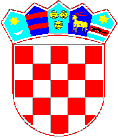                 REPUBLIKA HRVATSKA    VIROVITIČKO-PODRAVSKA ŽUPANIJA                         GRAD SLATINA                     GRADONAČELNIKKLASA: 406-01/21-01/1URBROJ: 2189/02-04-03/08-21-3U Slatini 11. ožujka 2021. godine	Na temelju članka 28. Zakona o javnoj nabavi (Narodne novine, broj 120/16.) i članka 25. Statuta Grada Slatine (Službeni glasnik Grada Slatine, broj 5/09., 5/10., 1/13., 2/13. - pročišćeni tekst, 3/18. i 9/20.) gradonačelnik Grada Slatine donosiII. IZMJENE I DOPUNE PLANA NABAVE GRADA SLATINE ZA 2021. GODINUI.	U tablici plana nabave za 2021. godinu mijenja se:Evidencijski broj 27/21; Predmet nabave: Nabava službenog vozila putem operativnog leasinga; CPV oznaka: 34110000-1; Procijenjena vrijednost nabave:190.000,00 kuna; Vrsta postupka: Postupak jednostavne nabave; Predmet podijeljen u grupe: NE, Sklapa se: Ugovor, Planirani početak postupka: II. tromjesječje; Planirano trajanje Ugovora: 5 godinaEvidencijski broj 79/21; Predmet nabave: Usluga sustavne preventivne deratizacije; CPV oznaka: 90923000-3; Procijenjena vrijednost nabave:199.000,00 kuna; Vrsta postupka: Postupak jednostavne nabave; Predmet podijeljen u grupe: NE, Sklapa se: Ugovor, Planirani početak postupka: I. tromjesječje; Planirano trajanje Ugovora: 9 mjeseci	U tablicu plana nabave za 2021. godinu dodaje se:Evidencijski broj 88/21; Predmet nabave: Izrada instalacija toplovodnog radijatorskog grijanja u društvenom domu „III. rajon“ u Slatini; CPV oznaka: 45331000-6; Procijenjena vrijednost nabave:45.000,00 kuna; Vrsta postupka: Postupak jednostavne nabave; Predmet podijeljen u grupe: NE, Sklapa se: Ugovor, Planirani početak postupka: I. tromjesječje; Planirano trajanje Ugovora: 3 mjesecaII.	Ove izmjene i dopune plana nabave stupaju na snagu danom donošenja.III.	Sukladno članku 4. Pravilnika o planu nabave, registru ugovora, prethodnom savjetovanju i analizi tržišta u javnoj nabavi (Narodne novine broj 101/17.), Plan nabave Grada Slatine za 2021. godinu kao i sve naknadne izmjene bit će objavljeni u Elektroničkom oglasniku javne nabave Republike Hrvatske u roku od osam dana od donošenja.								GRADONAČELNIK								 Denis Ostrošić, prof.DOSTAVITI:Upravnim odjelima i službama, ovdjeZa evidenciju akata gradonačelnika,Za objavu na Službenoj internetskoj stranici,Za objavu u EOJN RH,Arhiva.